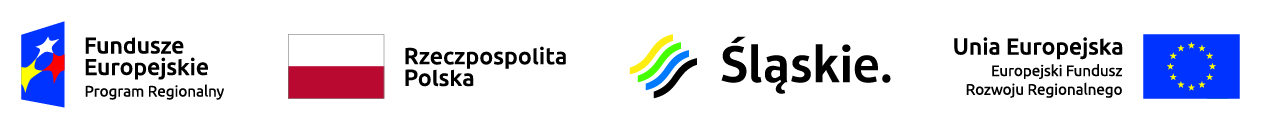 Zawiercie, dnia 27.08.2019r.DO WSZYSTKICH WYKONAWCÓWdotyczy: DZP/PN/57/2019 - Dotyczy: Dostawy sprzętu medycznego w ramach projektu: „Poprawa jakości i dostępności do świadczeń zdrowotnych poprzez modernizację i doposażenie Szpitala Powiatowego w Zawierciu” – 13 pakietów.INFORMACJAZamawiający informuje, iż zmienia termin składania i otwarcia ofert w prowadzonym postępowaniu przetargowym. Było: Termin składania i otwarcia ofert – 03.09.2019r.  godz. 10.00/11.00Jest: Termin składania i otwarcia ofert – 12.09.2019r.  godz. 10.00/11.00Ww. terminy zostały również zmienione na platformie MiniPortal.